Skrzaty i Andrzejkowy wieczór –27.11.2018 r.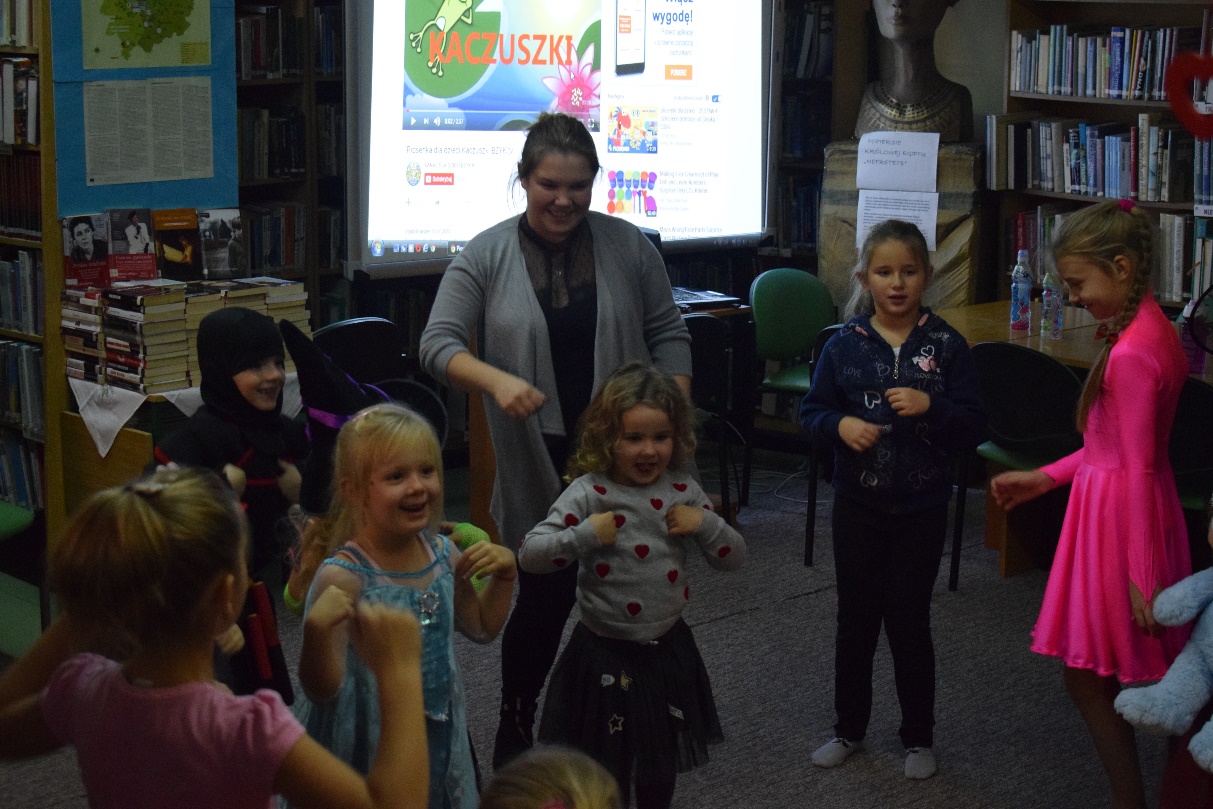   	 Nasze  biblioteczne „Skrzaty” miały swoje zajęcia przeddzień „Andrzejek” przypadających 30 listopada. 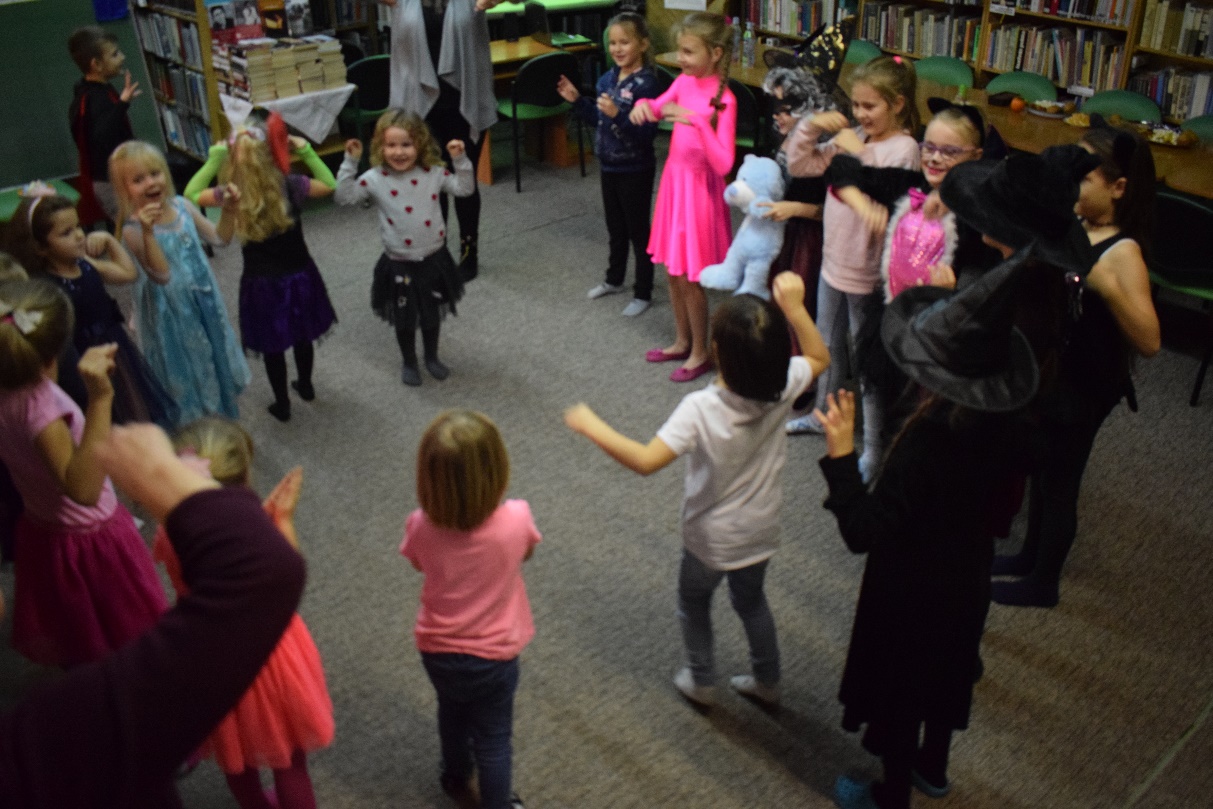 Większość dzieci przybyła przebranych za wróżki, czarownice, anioły i diabły.  Przeczytałyśmy bajkę „Alicja w krainie czarów”, aby nawiązać do  tradycji andrzejkowych. 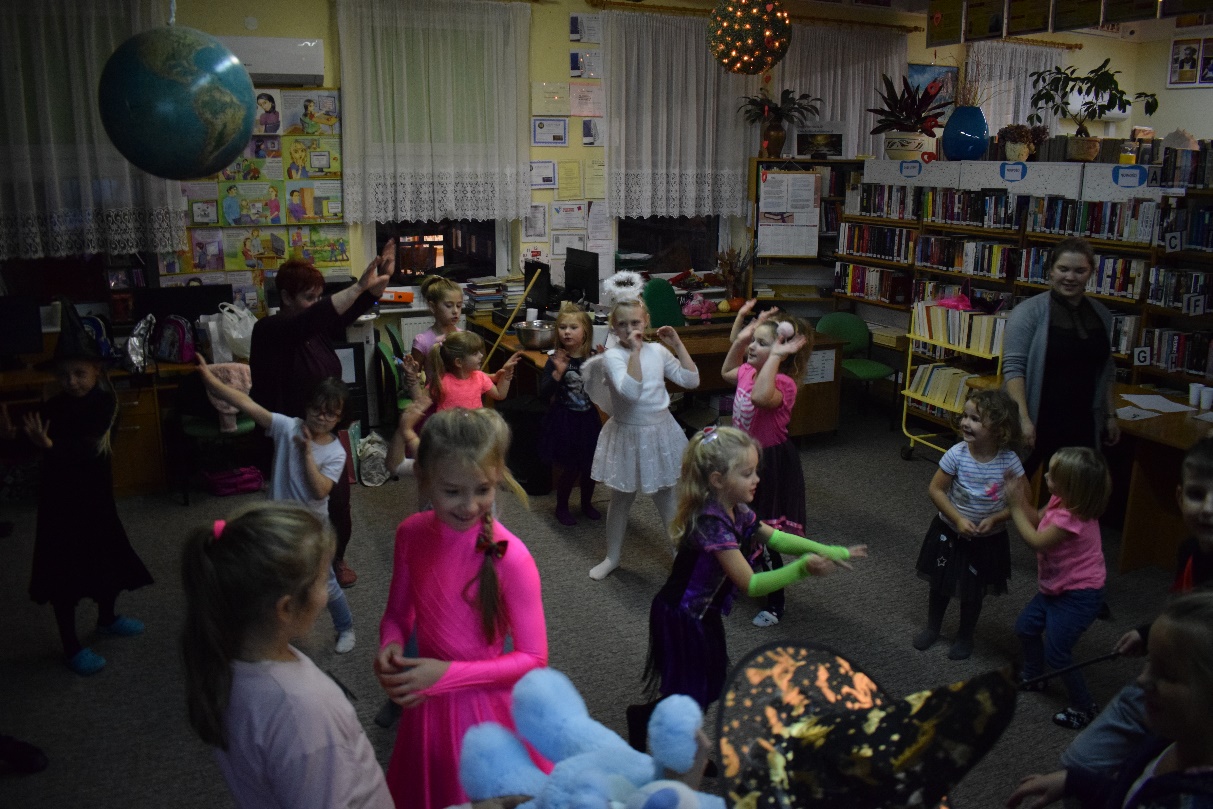 Wieczór rozpoczęliśmy  od wróżby z butami  wychodzącymi do drzwi biblioteki. Nauka kroków do piosenki „Chocolada”  i wieczny taniec do piosenki „Kaczuchy” rozbawił wszystkich uczestników spotkania. 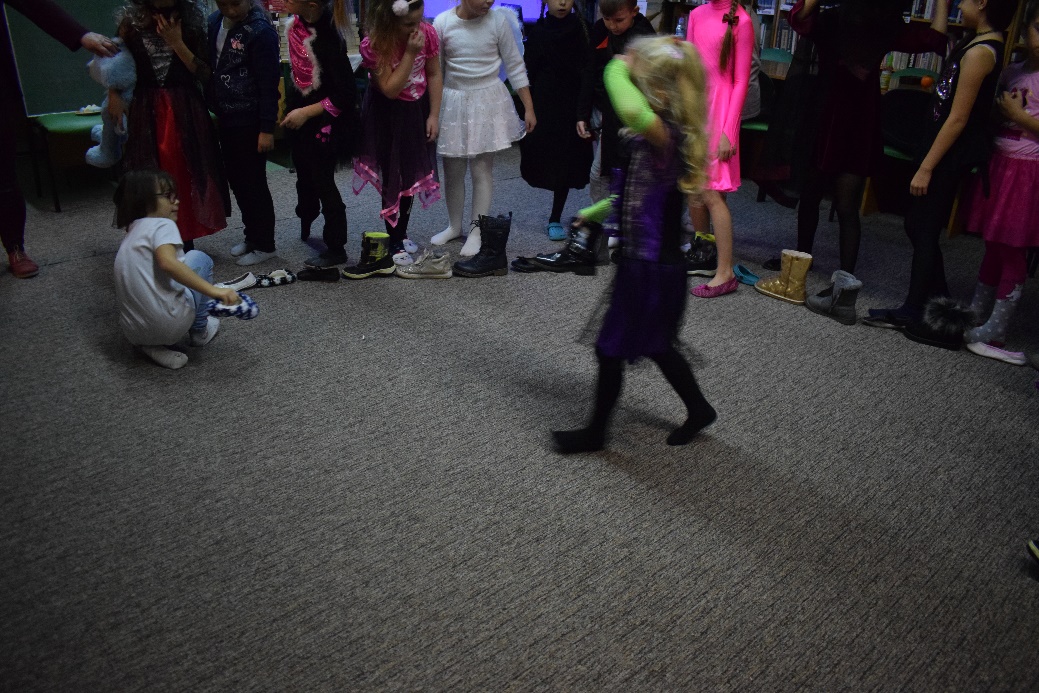  Wróżba – przyszły zawód – odbyła się w formie kalamburów, dzieci pokazywały lub rysowały na tablicy i nie zawsze mogliśmy odgadnąć, jaki to zawód. 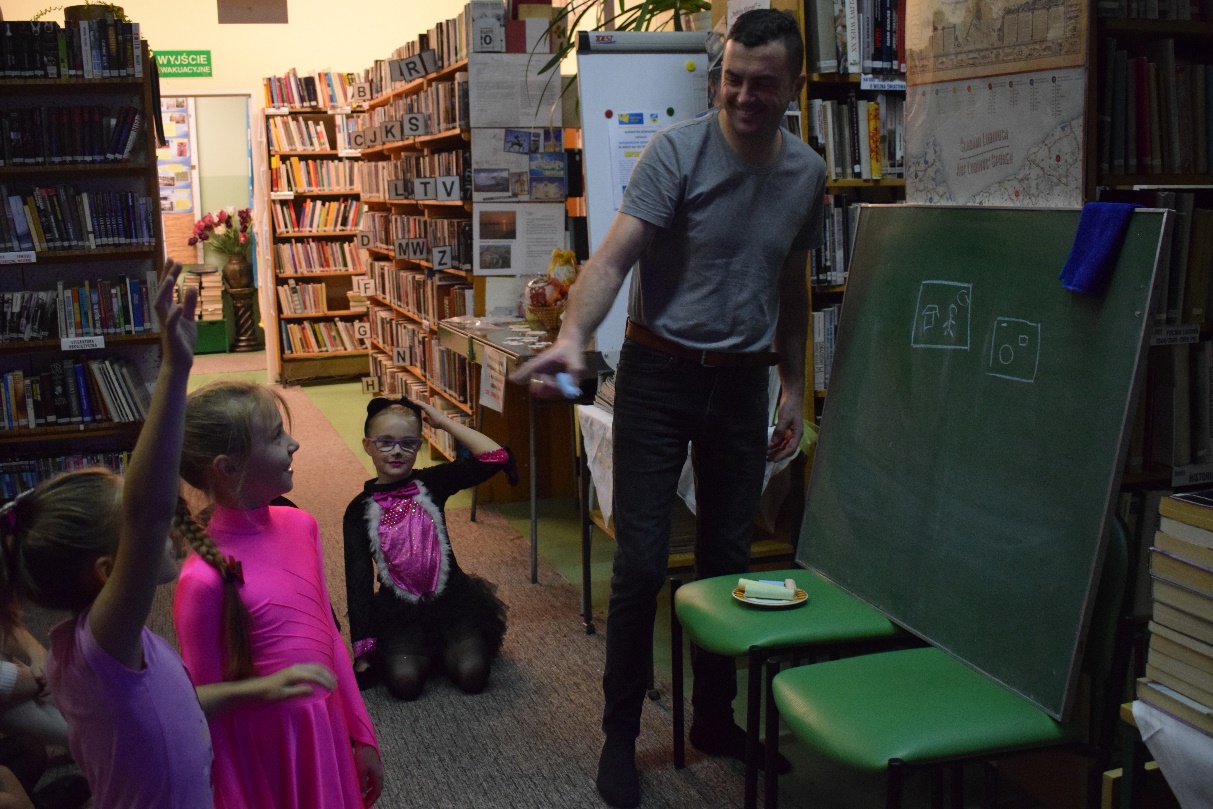 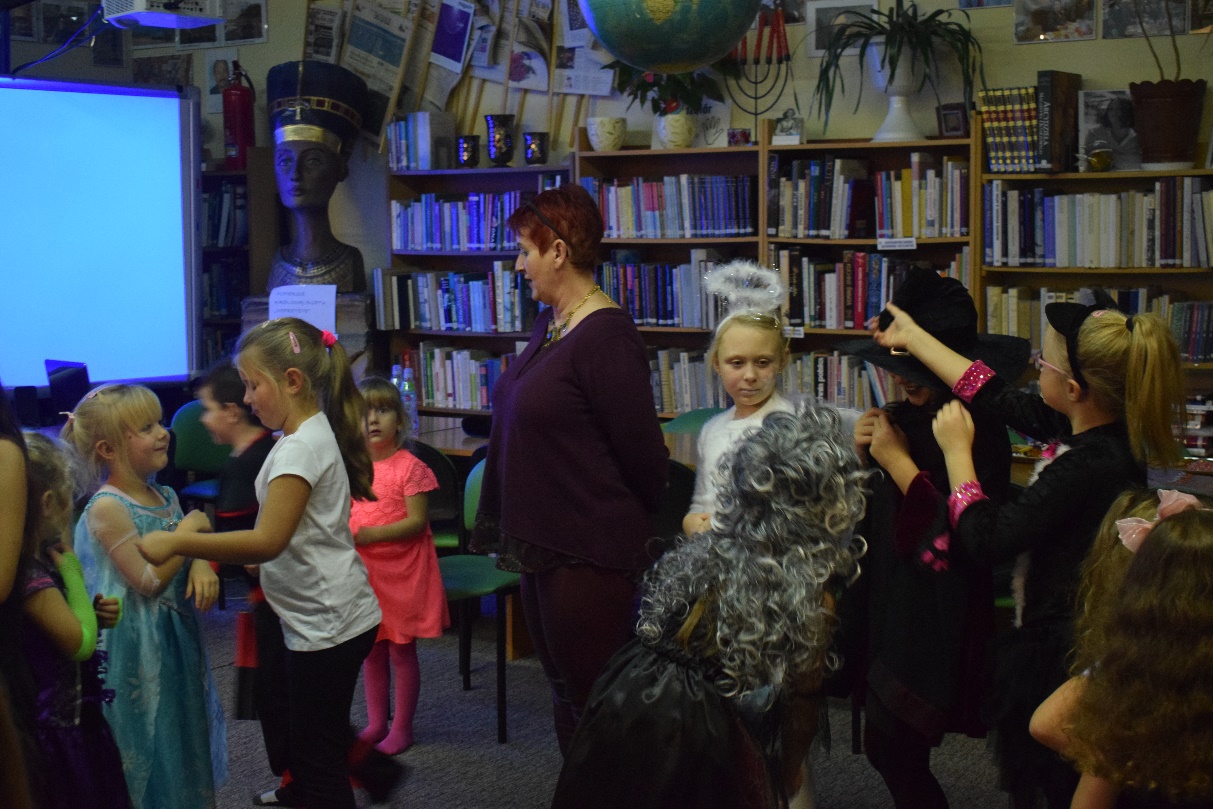 Do zabawy – jakie będzie imię przyszłego męża  lub żony- ustawiła się kolejka chętnych  do celowania w papierowe serce z imionami przyszłego wybranka. Po tylu atrakcjach posililiśmy się owocami, ciastkami i innymi słodyczami. Gra  – chodząca miotła- polegała na wykonaniu zadania( np. przysiady) kiedy przestanie grać muzyka i przekazywaniu miotły w rytm muzyki. Na zakończenie miłego wieczoru laliśmy wosk przez klucz  i każde dziecko zabrało swoją wróżbę do domu. 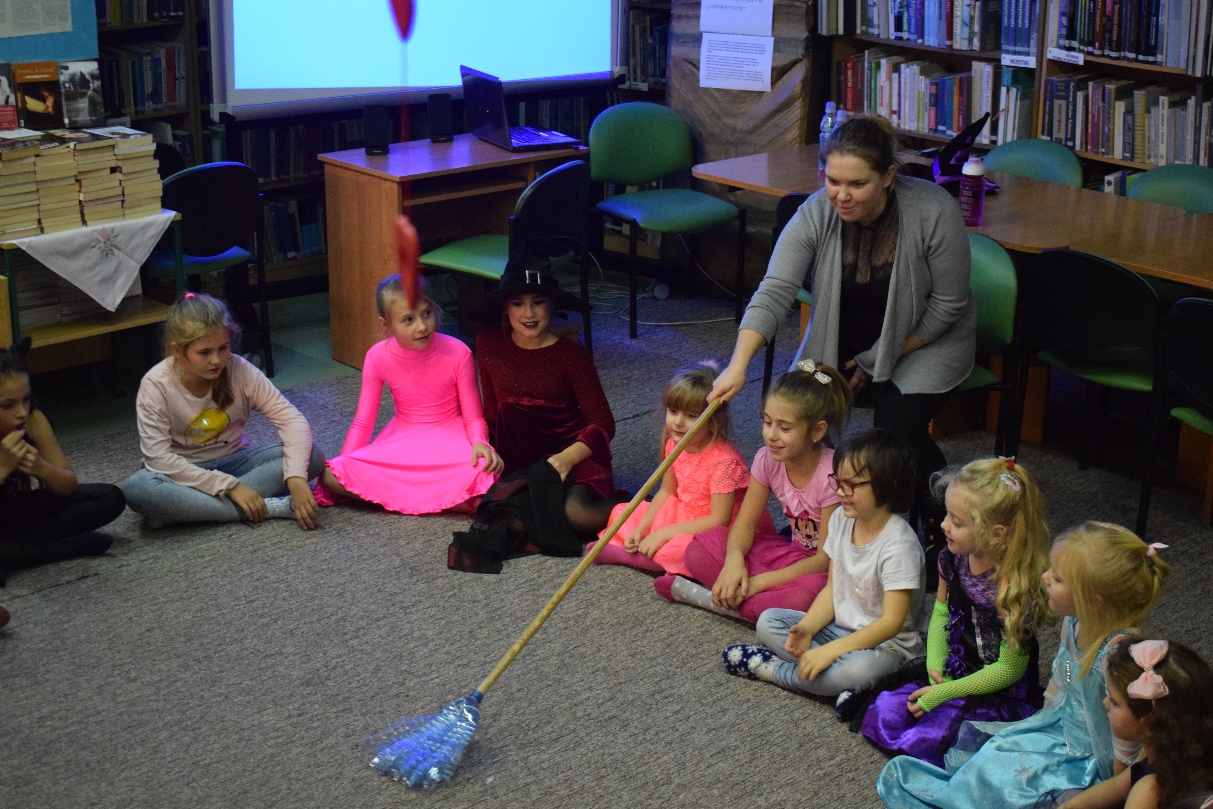 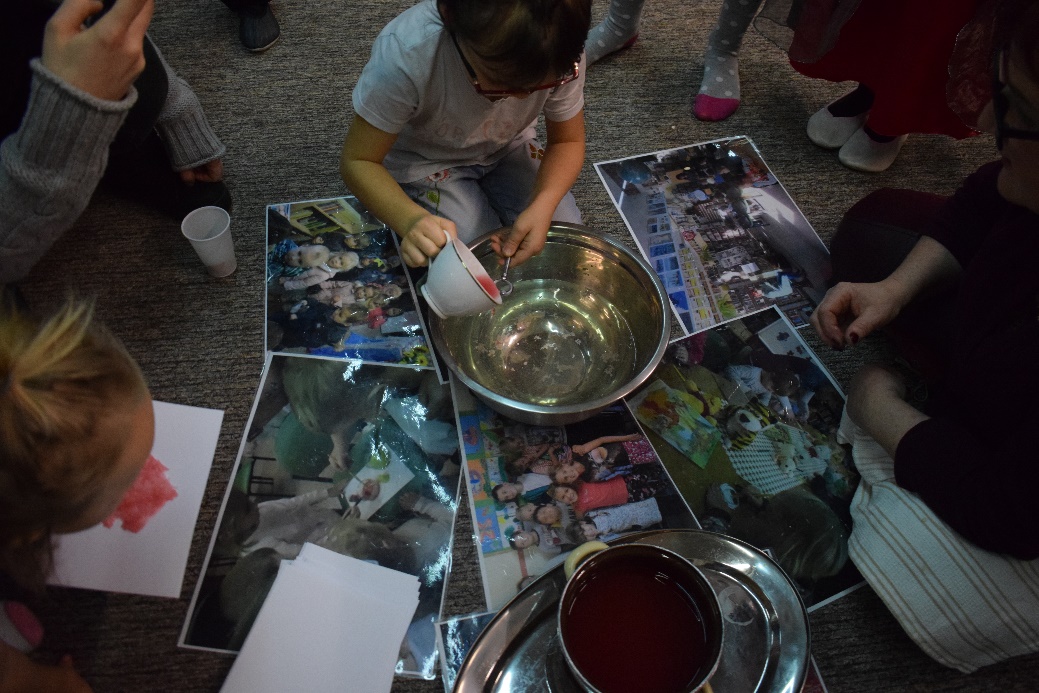 